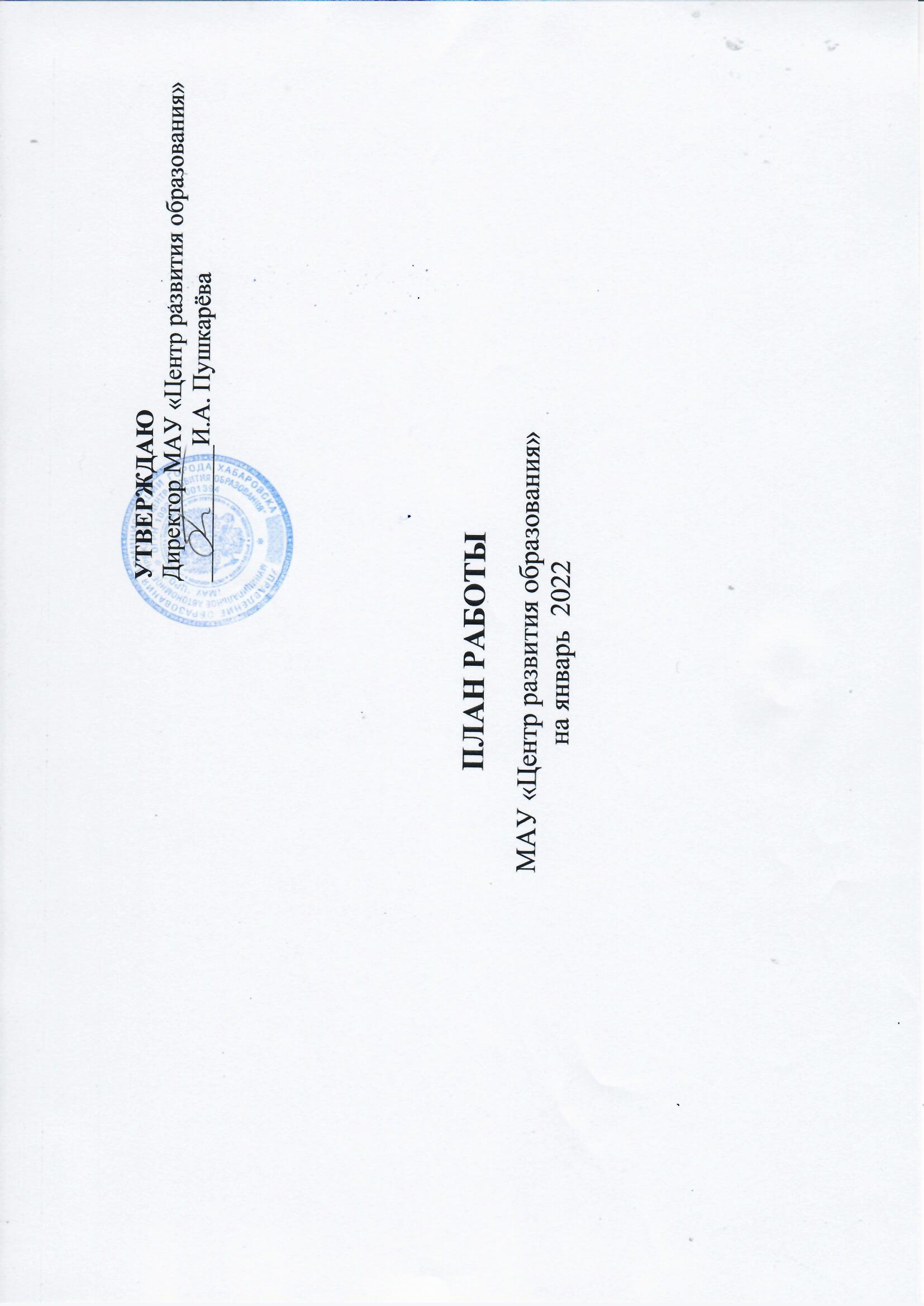 Дата, время, место проведенияМероприятияОтветственныеКатегорияКатегорияПраздничные, общегородские мероприятияПраздничные, общегородские мероприятияПраздничные, общегородские мероприятияПраздничные, общегородские мероприятияПраздничные, общегородские мероприятия10.01 – 31.01.2022МАУ ЦРОГородской  конкурс профессионального мастерства «Педагогический звездопад – 2022»Специалисты МАУ ЦРОПедагоги ОУПедагоги ОУ10.01-31.01.2022МАУ ЦРОГородской смотр – конкурс поисковых отрядов на соискание премии имени  Героев Советского Союза 202–й  Воздушно десантной бригадыДобрин А.В.,лаборатория дополнительного образования и воспитательной работыПедагоги ОУПедагоги ОУ10.01- 31.01.2022МАУ ЦРОРегиональный этап Всероссийской олимпиады школьников (9-11 классы)Нартова Н.Л., предметно-методическая лабораторияПедагоги, обучающиесяПедагоги, обучающиеся10.01- 31.01.2022МАУ ЦРОМуниципальный этап Всероссийского конкурса научно-технологических проектов «Большие вызовы»Нартова Н.Л., предметно-методическая лабораторияПедагоги, обучающиесяПедагоги, обучающиеся10.01-31.01.2022МАУ ЦРОГородской конкурс «Хабаровск – территория лучших»Кулакова Т.И., предметно-методическая лабораторияПедагоги, обучающиесяПедагоги, обучающиеся10.01-31.01.2022МАУ ЦРОСмотр-конкурс «Лучшая группа ДОУ»Христина Т.С., лаборатория дошкольного, начального общего и инклюзивного образованияРуководители ДОУРуководители ДОУ10.01-31.01.2022МАУ ЦРОГородской смотр-конкурс «Маленькая страна»Борзова Н.А., лаборатория дошкольного, начального общего и инклюзивного образованияРуководители ДОУРуководители ДОУ24.01-31.01.2022МАУ ЦРОГородской конкурс «Я – гражданин России»Коломиец Г.Е., предметно-методическая лабораторияПедагоги, обучающиесяПедагоги, обучающиеся2. Организационные мероприятия2. Организационные мероприятия2. Организационные мероприятия2. Организационные мероприятия2. Организационные мероприятия10.01. – 14.01.2022МАУ ЦРООрганизация городского конкурса «Лучшая программа по организации каникулярного отдыха»Кучерова С.Н., лаборатория дополнительного образования и воспитательной работыКучерова С.Н., лаборатория дополнительного образования и воспитательной работыПедагоги ОУ10.01-31.01.2022МАУ ЦРООрганизация городского конкурса смотра-конкурса «Лучшая группа ДОУ»Христина Т.С. лаборатория дошкольного, начального общего и инклюзивного образованияХристина Т.С. лаборатория дошкольного, начального общего и инклюзивного образованияРуководители ДОУ10.01.-31.01.2022МАУ ЦРОРабота «горячей линии» по вопросам персонифицированного дополнительного образования. Активация сертификатов ПФДОЗагорская И.С., лаборатория дополнительного образования и воспитательной работыЗагорская И.С., лаборатория дополнительного образования и воспитательной работыРодители/ законные представители10.01-31.01.2022 МАУ ЦРООрганизация городского конкурса по основам  предпринимательской деятельности и потребительских знаний Коломиец Г.Е., предметно-методическая лабораторияКоломиец Г.Е., предметно-методическая лабораторияПедагоги, обучающиеся10.01-31.01.2022МАУ ЦРООрганизация участия общеобразовательных организаций во Всероссийских открытых уроках «ПроеКТОриЯ»Карасёва Ю.Н.,предметно-методическая лабораторияКарасёва Ю.Н.,предметно-методическая лабораторияПедагоги, обучающиеся10.01-31.01.2022МАУ ЦРОПодготовка индивидуальных заданий по 4-м предметам для ежегодной городской олимпиады младших школьниковДанилина Н.В., Белан Н.Н., лаборатория дошкольного, начального общего и инклюзивного образованияДанилина Н.В., Белан Н.Н., лаборатория дошкольного, начального общего и инклюзивного образованияОбучающиеся  ОУ10.01-31.01.2022МАУ ЦРОМониторинг изучения потребности создания специальных условий обучения детей с ОВЗ, детей-инвалидов в 1-м классе 2022-2023 г.Борзова Н.А., Христина Т.С., лабораториядошкольного, начального общего и инклюзивного образованияБорзова Н.А., Христина Т.С., лабораториядошкольного, начального общего и инклюзивного образованияРуководители ДОУ10.01 – 31.01.2022Подготовка проектов Уставов ОУ в новой редакцииБабенко С.С.,лаборатория кадрового обеспеченияБабенко С.С.,лаборатория кадрового обеспеченияРуководители ОУ10.01 – 31.01.2022Статистический отчет на 01.01.2022 по регламентации образовательной деятельности по учреждениям дополнительного и дошкольного образованияБабенко С.С.,лаборатория кадрового обеспеченияБабенко С.С.,лаборатория кадрового обеспеченияРуководители ОУ10.01 – 31.01.2022(по графику)Проведение экспертизы управленческой деятельности руководящих работников ОУБабенко С.С.,Кротова А.А.,лаборатория кадрового обеспеченияБабенко С.С.,Кротова А.А.,лаборатория кадрового обеспеченияРуководители ОУ10.01.-31.01.2022МАУ ЦРООрганизация  взаимодействия  с образовательными платформами: Учи.ру, РЭШ, Я-Класс, Яндекс.Учебник и др. Кутилова В.В.,лаборатория учебно-методического, информационного и медийного обеспеченияКутилова В.В.,лаборатория учебно-методического, информационного и медийного обеспеченияПедагоги, обучающиеся10.01-31.01.2022МАУ ЦРООрганизация городского  конкурса компьютерного творчества «Цифровой художник»Кутилова В.В.,лаборатория учебно-методического, информационного и медийного обеспеченияКутилова В.В.,лаборатория учебно-методического, информационного и медийного обеспеченияПедагоги, обучающиеся10.01-31.01.2022МАУ ЦРООрганизация  городского  конкурса анимации для обучающихся 5-11 классов «Мир мультфильмов»Кутилова В.В.,лаборатория учебно-методического, информационного и медийного обеспеченияКутилова В.В.,лаборатория учебно-методического, информационного и медийного обеспеченияПедагоги, обучающиеся10.01-31.01.2022МАУ ЦРООрганизация  онлайн-викторины по функциональной грамотностиКулакова Т.И., предметно-методическая лаборатория Кутилова В.В.,лаборатория учебно-методического, информационного и медийного обеспеченияКулакова Т.И., предметно-методическая лаборатория Кутилова В.В.,лаборатория учебно-методического, информационного и медийного обеспеченияПедагоги, обучающиеся11.01- 31.01.2021МАУ ЦРООрганизация городского конкурса рисунка «Безопасный труд глазами детей»Мальцева Н.В.,лаборатория дополнительного образования и воспитательной работыМальцева Н.В.,лаборатория дополнительного образования и воспитательной работыРуководители ДОУ, заместители директоров по ВР14.01-19.01.2022Синагога г. ХабаровскаОрганизация проведения открытых уроков в рамках Недели Памяти Жертв Холокоста для учащихся образовательных учреждений г. ХабаровскаДобрин А.В.,лаборатория дополнительного образования и воспитательной работыДобрин А.В.,лаборатория дополнительного образования и воспитательной работыПедагоги, обучающиеся ОУ15.01-31.01.2022МАУ ЦРООрганизация  городского смотра-конкурса «Маленькая страна»Борзова Н.А., лаборатория дошкольного, начального общего и инклюзивного образованияБорзова Н.А., лаборатория дошкольного, начального общего и инклюзивного образованияРуководители ДОУ16.01-26.01.2022(по отдельному графику)Приемка лагерей с дневным пребываниемКучерова С.Н.,  лаборатория дополнительного образования и воспитательной работыКучерова С.Н.,  лаборатория дополнительного образования и воспитательной работыРуководители ОУ20.01-28.01.2022МАУ ЦРОПодготовка информации для Роскомнадзора о проведенных в образовательных организациях мероприятиях по защите персональных данных в сети ИнтернетКутилова В.В.,лаборатория учебно-методического, информационного и медийного обеспеченияКутилова В.В.,лаборатория учебно-методического, информационного и медийного обеспеченияРуководители ОО, педагоги24.01 -31.-01.2022МАУ ЦРООрганизация муниципального этапа чемпионата профессионального мастерства школьников «WorldSkills Russia juniors - 2022»Викулова О.А., лаборатория дополнительного образования и воспитательной работыВикулова О.А., лаборатория дополнительного образования и воспитательной работыРуководители ОУ3. Семинары, учебная деятельность3. Семинары, учебная деятельность3. Семинары, учебная деятельность3. Семинары, учебная деятельность3. Семинары, учебная деятельность14.01.202215.30МБОУ гимназия № 5Семинар «Конфликты в реалии школьной жизни. Экологичное взаимодействие учителя с учеником как фактор профилактики конфликтных ситуаций»Данилина Н.В., Парфенова С.В.,лаборатория дошкольного, начального общего и инклюзивного образованияДанилина Н.В., Парфенова С.В.,лаборатория дошкольного, начального общего и инклюзивного образованияПедагоги, психологи Центрального района11.01.202210.00МАОУ гимназия № 6Заседание городского методического объединения классных руководителей«Реализация  программы воспитания в классном коллективе»Друца А.П., лаборатория дополнительного образования и воспитательной работыДруца А.П., лаборатория дополнительного образования и воспитательной работыРуководители ШМО18.01.202215.00МАУ ЦРОСеминар «Формирование  функциональной грамотности в учреждениях дополнительного образования » Мальцева Н.В.,лаборатория дополнительного образования и воспитательной работыМальцева Н.В.,лаборатория дополнительного образования и воспитательной работыЗаместители директоров по УВР учреждений дополнительного образования19.01.202210.00МАУ ЦРО(онлайн трансляция)Школа старшего воспитателя ДОУ«Организация взаимодействия с родителями. Инновационные формы работы с родительской общественностью»Борзова Н.А., лаборатория дошкольного, начального общего и инклюзивного образованияБорзова Н.А., лаборатория дошкольного, начального общего и инклюзивного образованияСтаршие воспитатели ДОУ20.01.202215.00МАУ ЦРОСеминар «Возможности использования арт-технологий в диагностике и коррекции тревожности»Парфенова С.В., лаборатория дошкольного, начального общего и инклюзивного образованияПарфенова С.В., лаборатория дошкольного, начального общего и инклюзивного образованияПедагоги-психологи ОУ,ДОУ,УД20.01.202210.00 МАУ ЦРОСупервизия  для педагогов-психологов дополнительных учреждений Парфенова С.В.,  лаборатория дошкольного, начального общего и инклюзивного образованияПарфенова С.В.,  лаборатория дошкольного, начального общего и инклюзивного образованияПедагоги-психологи УДОД20.12.202215.00МАОУ СОШ № 77Семинар «Обучение учащихся программированию: проблемы и пути решения»Нартова Н.Л., предметно-методическая лабораторияНартова Н.Л., предметно-методическая лабораторияУчителя информатики21.01.202215.30МБОУ гимназия № 5Мастер-класс «Инструменты и установки экологичной коммуникации»Данилина Н.В., Парфенова С.В.лаборатория дошкольного, начального общего и инклюзивного образованияДанилина Н.В., Парфенова С.В.лаборатория дошкольного, начального общего и инклюзивного образованияУчителя, педагоги-психологи Центрального района25.01.202212.00МАОУ «Экономическая гимназия»дистанционный форматСеминар «Модель формирования предпринимательских компетенций и финансовой грамотности как способ достижения планируемых результатов ФГОС»Кулакова Т.И., предметно-методическая лабораторияКулакова Т.И., предметно-методическая лабораторияЗаместители директоров по УВР25.01.202210.00МАОУ «Школа МЧС»Семинар «Системно-деятельностный подход при организации уроков ОБЖ в условиях реализации ФГОС»Бакуменко М.С.,  предметно-методическая лабораторияБакуменко М.С.,  предметно-методическая лабораторияУчителя ОБЖ26.01.202210.00МАУ ЦРО(онлайн - трансляция)Школа начинающего педагога ДОУ «Работа с детьми инофонами и мигрантами»»Христина Т.С.,  лаборатория дошкольного, начального общего и инклюзивного образованияХристина Т.С.,  лаборатория дошкольного, начального общего и инклюзивного образованияНачинающие педагоги ДОУ26.01.202215.00МБОУ СОШ № 46Семинар «Развитие креативного мышления на уроках музыки»Кулакова Т.И., предметно-методическая лабораторияКулакова Т.И., предметно-методическая лабораторияУчителя музыки26.01.202210.00МАУ ДО «ДТДиМ»Заседание городского методического объединения   «Игровые технологии как средство формирования познавательных интересов у учащихся на занятиях по вокалу».Друца А.П., лаборатория дополнительного образования и воспитательной работыДруца А.П., лаборатория дополнительного образования и воспитательной работыПедагоги УДОД27.01.202214.30МАУ ЦРО(онлайн - трансляция)Семинар «Современные подходы преподавания ОРКСЭ в условиях реализации ФГОС НОО»Данилина Н.В., Белан Н.Н., лаборатория дошкольного, начального общего и инклюзивного образованияДанилина Н.В., Белан Н.Н., лаборатория дошкольного, начального общего и инклюзивного образованияУчителя начальных классов 27.01.202215.00МАОУ «СШ № 35»Совещание-практикум «Развитие креативного мышления на уроках технологии»Карасёва Ю.Н.,предметно-методическая лабораторияКарасёва Ю.Н.,предметно-методическая лабораторияУчителя технологии28.01.202215.00 МАОУ«Математический лицей»Совещание-практикум «Совершенствование профессионального мастерства учителей русского языка и литературы, формирование читательской грамотности»Кулакова Т.И., предметно-методическая лаборатория.Кулакова Т.И., предметно-методическая лаборатория.Руководители ШМО учителей русского языка и литературы4. Совещания4. Совещания4. Совещания4. Совещания4. Совещания13.01.202115.00МАУ ЦРОЗаседание Пресс-клуба молодых педагоговКиселева А.Я.,лаборатория кадрового обеспеченияКиселева А.Я.,лаборатория кадрового обеспеченияПедагоги ОУ14.01.202115.00МАУ ЦРООрганизационное совещание для руководителей стажировочных площадок по сопровождению руководящих кадров в процессе аттестации Кротова А.А.,лаборатория кадрового обеспеченияКротова А.А.,лаборатория кадрового обеспеченияРуководители стажировочных площадок14.01.2022 15.00МАУ «ЦРО»Совещание «Формирование функциональной грамотности обучающихся на уроках иностранного языка»Погорелова Е.В.,  предметно-методическая лабораторияПогорелова Е.В.,  предметно-методическая лабораторияРуководители РМО учителей иностранных языков17.01.202215.00 МБОУ СОШ № 30«Формирование функциональной грамотности младших школьников»Данилина Н.В., Белан Н.Н., лаборатория дошкольного, начального общего и инклюзивного образованияДанилина Н.В., Белан Н.Н., лаборатория дошкольного, начального общего и инклюзивного образованияЗаместители директоров по УВР19.01.202215.00МАУ ЦРОСовещание для заместителей директоров по УВР по вопросу открытия классов психолого-педагогической направленностиКулакова Т.И.,Карасёва Ю.Н.,предметно-методическая лабораторияКулакова Т.И.,Карасёва Ю.Н.,предметно-методическая лабораторияЗаместители директоров по УВР19.01.202215.00МБОУ «Правовой лицей»Совещание «Формирование функциональной грамотности на уроках истории»Коломиец Г.Е., предметно-методическая лабораторияКоломиец Г.Е., предметно-методическая лабораторияУчителя истории и обществознания5. Подготовка аналитической отчетности, материалов, методических материалов5. Подготовка аналитической отчетности, материалов, методических материалов5. Подготовка аналитической отчетности, материалов, методических материалов5. Подготовка аналитической отчетности, материалов, методических материалов5. Подготовка аналитической отчетности, материалов, методических материалов10.01 - 31.01.2022МАУ ЦРОСоставление аналитического отчета по итогам муниципального этапа  Всероссийской олимпиады школьников.Нартова Н.Л.,специалисты предметно-методической лабораторииНартова Н.Л.,специалисты предметно-методической лаборатории10.01- 31.01.2022МАУ ЦРООбработка статистической отчетности общеобразовательных организаций и УДОДДруца А.П., лаборатория дополнительного образования и воспитательной работыДруца А.П., лаборатория дополнительного образования и воспитательной работыРуководители ОУ, УДОД10.01-31.01.2022МАУ ЦРОМониторинг качества организации профориентационной работы в общеобразовательных учреждениях г. ХабаровскаКарасёва Ю.Н.,предметно-методическая лабораторияКарасёва Ю.Н.,предметно-методическая лабораторияРуководители ОУ10.01-31.01.2022МАУ ЦРОФормирование сводного предварительного заказа на учебники, учебные пособия на 2022-2023 учебный год для образовательных организаций по районам, по городуШпак Е.С., Кисель А.Г., лаборатория учебно-методического информационного и медийного обеспеченияШпак Е.С., Кисель А.Г., лаборатория учебно-методического информационного и медийного обеспеченияЗаведующие библиотеками10.01-31.01.2022МАУ ЦРООбновление базы данных ответственных за организацию профориентационной работы в общеобразовательных учрежденияхКарасёва Ю.Н.,предметно-методическая лабораторияКарасёва Ю.Н.,предметно-методическая лаборатория10.01-31.01.2022МАУ ЦРОСбор и обработка статистических данных об использовании педагогами общеобразовательных учреждений открытых заданий, размещенных на платформе РЭШКоломиец Г.Е.,  предметно-методическая лабораторияКоломиец Г.Е.,  предметно-методическая лабораторияПедагоги ОУ15.01.2022МАУ ЦРОСправка по итогам статотчета по ДОУДанилина Н.В., специалисты  лаборатории дошкольного и начального образованияДанилина Н.В., специалисты  лаборатории дошкольного и начального образованияРуководители ДОУ15.01.2022МАУ ЦРОСправка по итогам Федеральной статистической отчетности по физической культуре и спорту (формы 1-ФК, 3-АФК)Борзова Н.А., лаборатория дошкольного, начального общего и инклюзивного образованияБорзова Н.А., лаборатория дошкольного, начального общего и инклюзивного образованияРуководители  ДОУ24.01-31.01.2022МАУ ЦРОПодготовка аналитической справки о работе с учащимися, состоящими на различных видах учетаМальцева Н.В.,лаборатория дополнительного образования и воспитательной работыМальцева Н.В.,лаборатория дополнительного образования и воспитательной работыРуководители ОУ6. Курсы повышения квалификации6. Курсы повышения квалификации6. Курсы повышения квалификации6. Курсы повышения квалификации6. Курсы повышения квалификации10.01 - 24.01.2022ХК ИРОСистемно - деятельностный подход как методологическая основа проектирования современного урока с позиций ФГОСКиселева А.Я.,лаборатория кадрового обеспеченияКиселева А.Я.,лаборатория кадрового обеспеченияПедагоги ОУ10.01 - 24.01.2022ХК ИРОТехнологии разработки и использования PISA-заданий в обучении: методический практикумКравчук А.В.,лаборатория кадрового обеспеченияКравчук А.В.,лаборатория кадрового обеспеченияПедагоги ОУ17.01-17.02.2022ХК ИРОПодготовка экспертов региональных предметных комиссий по проверке выполнения заданий с развернутым ответом экзаменационных работ государственнойКравчук А.В.,лаборатория кадрового обеспеченияКравчук А.В.,лаборатория кадрового обеспеченияПедагоги ОУ24.01 – 28.01.2022ХК ИРОРазработка и реализация дополнительных общеобразовательных общеразвивающих  программ по направлениям робототехника, аддитивные технологии, программированиеКротова А.А.,лаборатория кадрового обеспеченияКротова А.А.,лаборатория кадрового обеспеченияПедагоги ОУ24.01-02.02.2022ХК ИРОШкола медиатора: профилактика и управление конфликтами в образовательной средеКротова А.А.,лаборатория кадрового обеспеченияКротова А.А.,лаборатория кадрового обеспеченияПедагоги ОУ24.01-10.02.2022ХК ИРОПодготовка экспертов региональных предметных комиссий по проверке выполнения заданий с развернутым ответом экзаменационных работ государственной итоговой аттестацииКротова А.А.,лаборатория кадрового обеспеченияКротова А.А.,лаборатория кадрового обеспеченияПедагоги ОУ24.01-11.02.2022ХК ИРОФункциональная грамотность младших школьников: перспективы формирования и оценкиКравчук А.В.,лаборатория кадрового обеспеченияКравчук А.В.,лаборатория кадрового обеспеченияПедагоги ОУ26.01-31.01.2022ХК ИРОПодготовка экспертов региональных предметных комиссий по проверке выполнения заданий с развернутым ответом экзаменационных работ государственной итоговой аттестацииКравчук А.В.,лаборатория кадрового обеспеченияКравчук А.В.,лаборатория кадрового обеспеченияПедагоги ОУ31.01-05.02.2022ХК ИРОПодготовка экспертов региональных предметных комиссий по проверке выполнения заданий с развернутым ответом экзаменационных работ государственной итоговой аттестацииГоренкова Е.А.,лаборатория кадрового обеспеченияГоренкова Е.А.,лаборатория кадрового обеспеченияПедагоги ОУ31.01-24.02.202231.01-09.02.2022ХК ИРОСовременные образовательные технологии и актуальные проблемы иноязычного образования в условиях реализации требований ФГОСГоренкова Е.А.,лаборатория кадрового обеспеченияГоренкова Е.А.,лаборатория кадрового обеспеченияПедагоги ОУ31.01-18.02.2022ХК ИРОПрофессиональная компетентность педагога в соответствие со стандартом дошкольного образования: образовательная деятельность в интересах ребенкаГоренкова Е.А.,лаборатория кадрового обеспеченияГоренкова Е.А.,лаборатория кадрового обеспеченияПедагоги ОУ